Vorkurse am Ernst-Abbe-Gymnasiumfür Schülerinnen und Schüler der 6. KlassenDeutsch, Englisch und Mathematik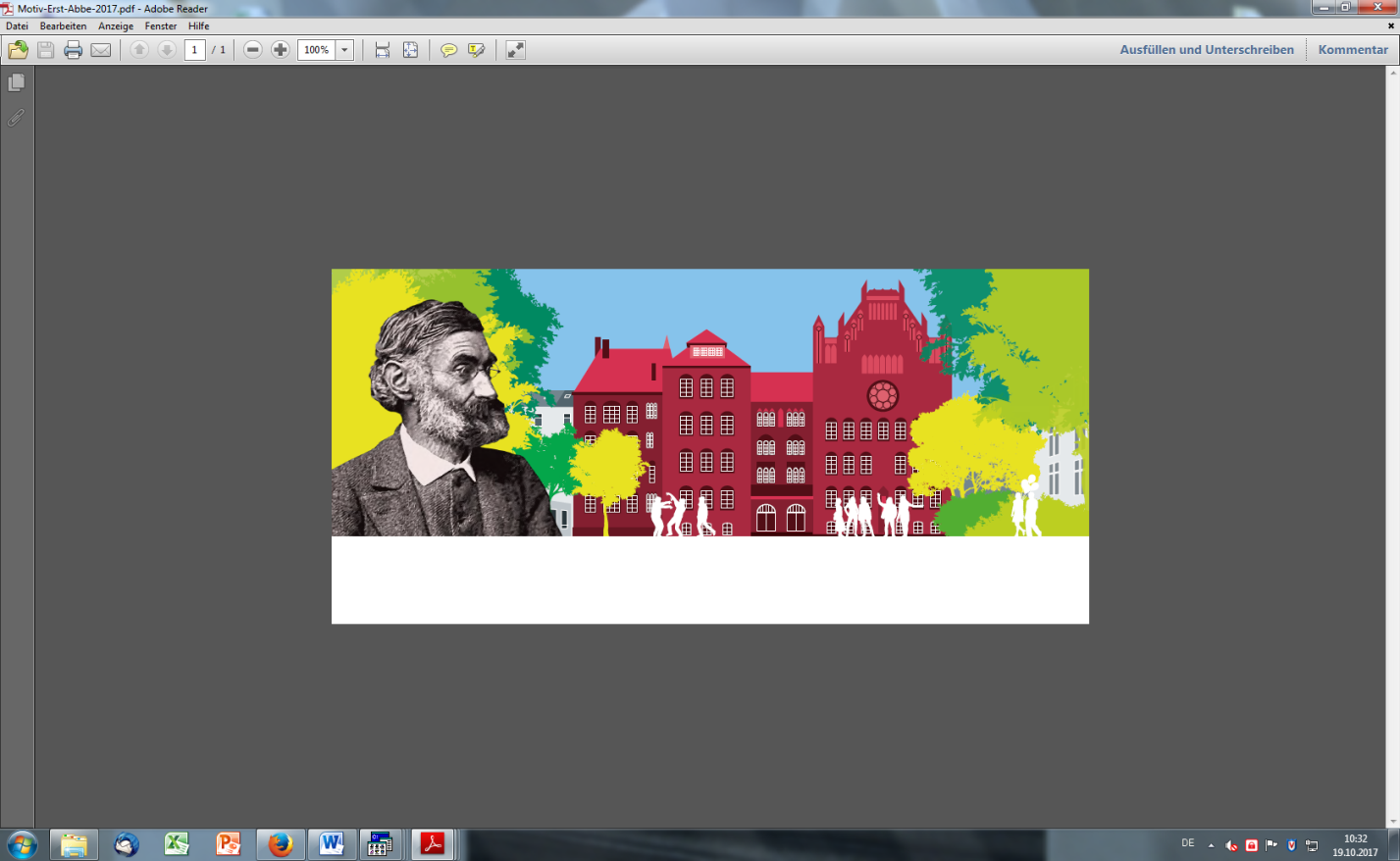 